.SIDE, TOGETHER, ¼ TURN, ½ TURN, BACK, BACK, TOGETHER, FORWARD¼ TURN, TOGETHER, ¼ TURN, ¼ TURN, FULL TURN, CROSS, SIDESIDE, DRAG, STEP, DRAG, STEP, ½ PIVOT, ½ TURN, BACKBACK, DRAG, BACK, DRAG, STEP, LOCK, STEP, STEP, ½ PENCILWEAVE WITH TURNS, SIDE, DRAGWEAVE WITH TURNS, SIDE, DRAGROCK STEP, SIDE, ¼ TURN, BACK, TOGETHER, STEP, ½ TURNSTEP, LOCK, STEP, STEP, STEP, FULL TURN, STEP, ¾ TURNREPEATTAGAt the end of the 3rd & 6th walls there is a four count tagFallen From Grace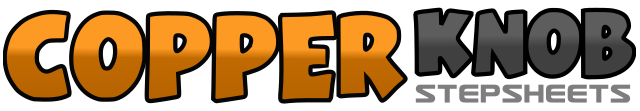 .......Count:64Wall:2Level:Advanced.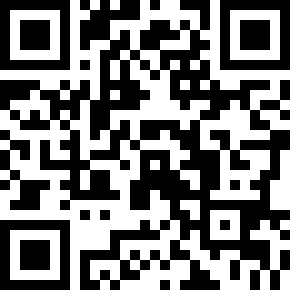 Choreographer:Mark Simpkin (AUS)Mark Simpkin (AUS)Mark Simpkin (AUS)Mark Simpkin (AUS)Mark Simpkin (AUS).Music:Fallen from Grace - Cassandra Delaney DenverFallen from Grace - Cassandra Delaney DenverFallen from Grace - Cassandra Delaney DenverFallen from Grace - Cassandra Delaney DenverFallen from Grace - Cassandra Delaney Denver........1-2Step left to left side, step right beside left3-4Step left to left & ¼ turn left, make ½ turn left & step right back5-8Step left back, step right back, step left beside right, step right forward9-10Step onto left turning ¼ turn right, step right beside left11-12Turn ¼ turn right &step left back, make ¼ turn right & step right forward13-14Make ½ turn right & step left to left side, make ½ turn right & step right to right side15-16Cross left over right, step right to right side17-18Step left to left, drag right beside left19-20Step right forward, drag left beside right21-22Step left forward, ½ pivot turn right (weight on right)23-24Make ½ turn right & step left back, step right back25-26Step left back, drag right beside left27-28Step right back, drag left beside right29-30Step left forward, lock-step right behind left31-32Step left forward, ½ pencil turn left (weight on left)33-38Weave right (right, left, right, left, right, left) with one, two or three turns right39-40Step right to right side, drag left beside right41-46Weave left (left, right, left, right, left, right) with one, two or three turns left47-48Step left to left side, drag right beside left49-50Rock right behind left, recover onto left51-52Step right to right side, make ¼ turn left & roll knees (weight on right)53-54Step left back, step right beside left55-56Step left forward, make ½ turn right & roll knees (weight onto right)57-60Step left forward, lock-step right behind left, step left forward, step right forward61-62Step forward (left-right) with a full turn right63-64Step left forward, ¾ pivot turn right (weight on right)1-4Step left to left side & bump hips left, bump hips right, bump hips left, bump hips right